Памятка о действиях при угрозах террористического характера1. Помнить, что каждый гражданин обязан оказывать содействие правоохранительным органам в предупреждении, выявлении и пресечении террористической деятельности (ст.9 Гл. II закона "О борьбе с терроризмом").2. При обнаружении подозрительного предмета (который может оказаться взрывным устройством); получении письменного сообщения  или сообщения по телефону с угрозой террористического характера немедленно сообщить об этом заведующему учреждения, а при его отсутствии его заместителю и в полицию (тел. 02) или в местное отделение полиции тел. 270-02-02, единую службу спасения (тел.112) или МЧС 433-66-14, 270-42-323. Не предпринимать никаких действий с взрывчатыми устройствами или подозрительными предметами - это может привести к взрыву, человеческим жертвам и разрушениям.4. При получении по телефону сообщения, содержащего угрозу, надо постараться дословно запомнить разговор и зафиксировать его на бумаге, отметить точное время начала разговора и его продолжительность, запомнить особенности манеры речи звонившего. Все это сообщить в полицию.5. При получении угрозы в письменном виде надо обращаться с полученным документом предельно осторожно: поместить в полиэтиленновый пакет все - сам документ, конверт, все вложения и упаковку. постараться не оставлять на документе отпечатков своих пальцев. Сообщить о случившемся в полицию и далее действовать по указанию.6. Оказавшись в заложниках, сохранить выдержку и самообладание, не пререкаться с террористами, выполнять все их требования, на все действия спрашивать разрешение. При возможности (если есть мобильный телефон) сообщить о случившемся и о своем местонахождении родственникам или в полицию. Помнить, ради сохранения своей жизни и жизни других заложников, надо потерпеть. При безопасной возможности освободиться от преступников, надо уходить.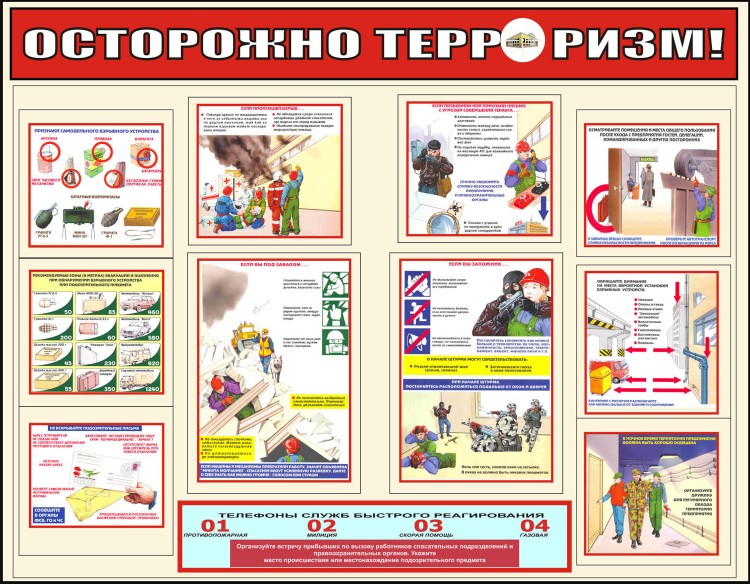 